Les documents de jeudi 18 juin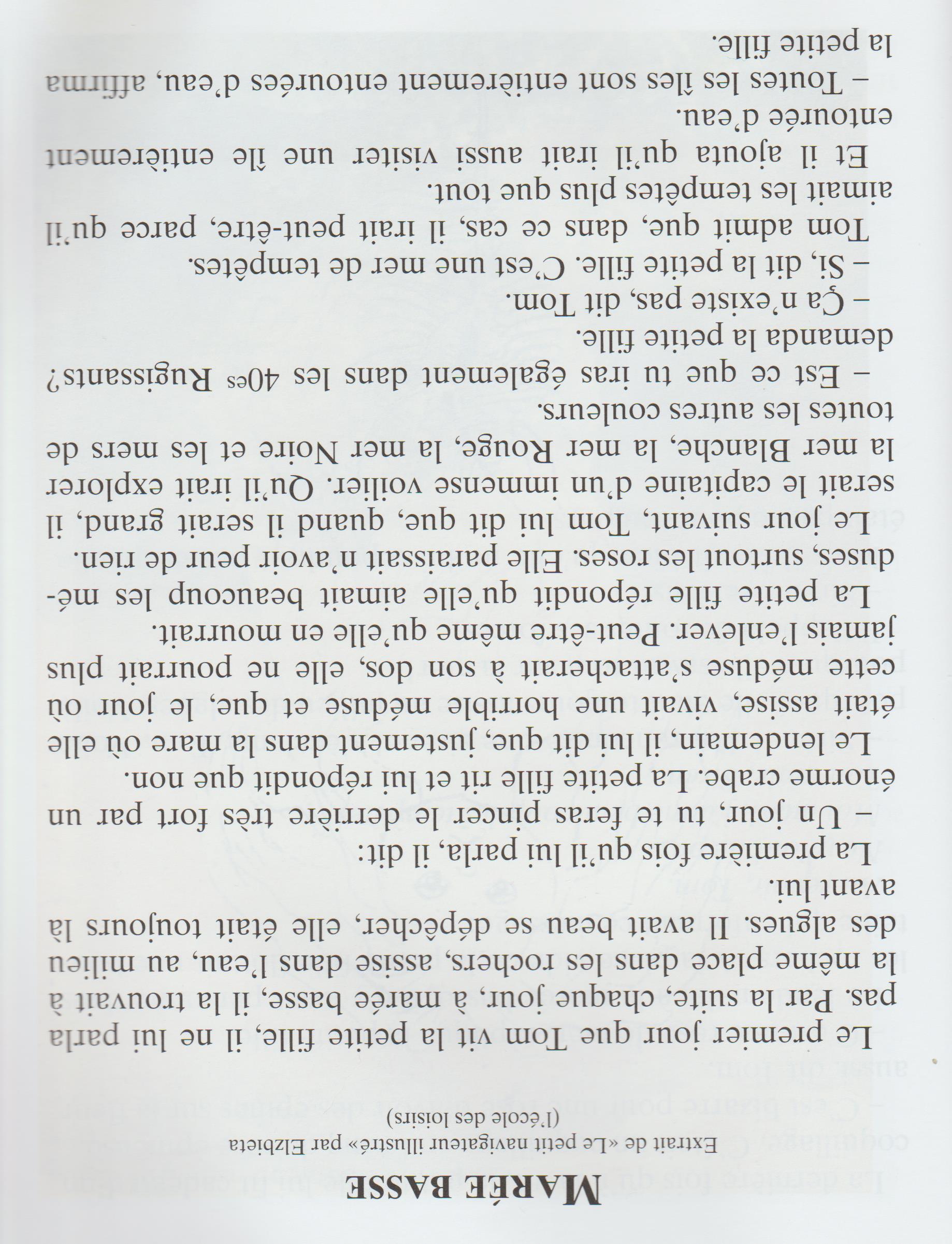 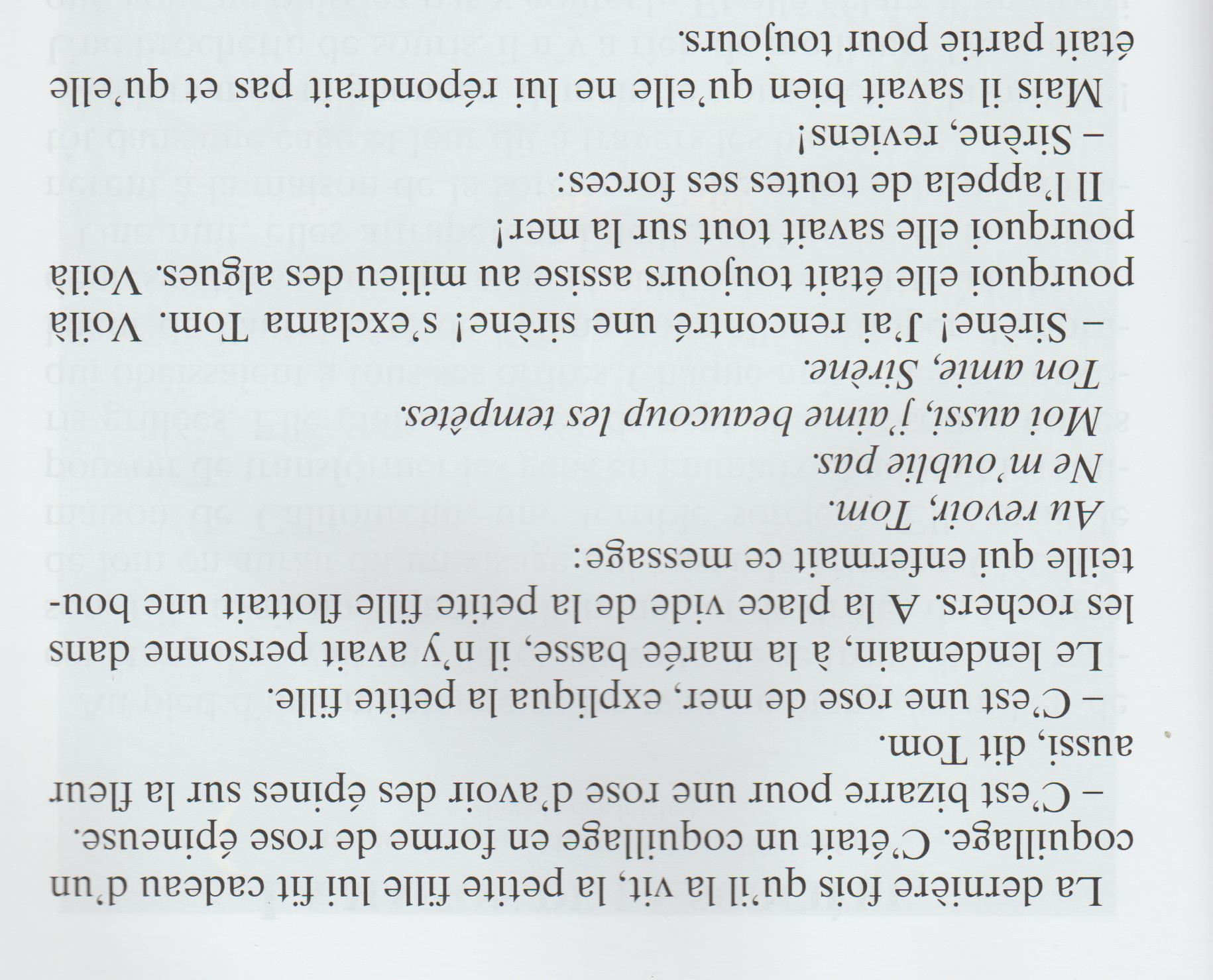 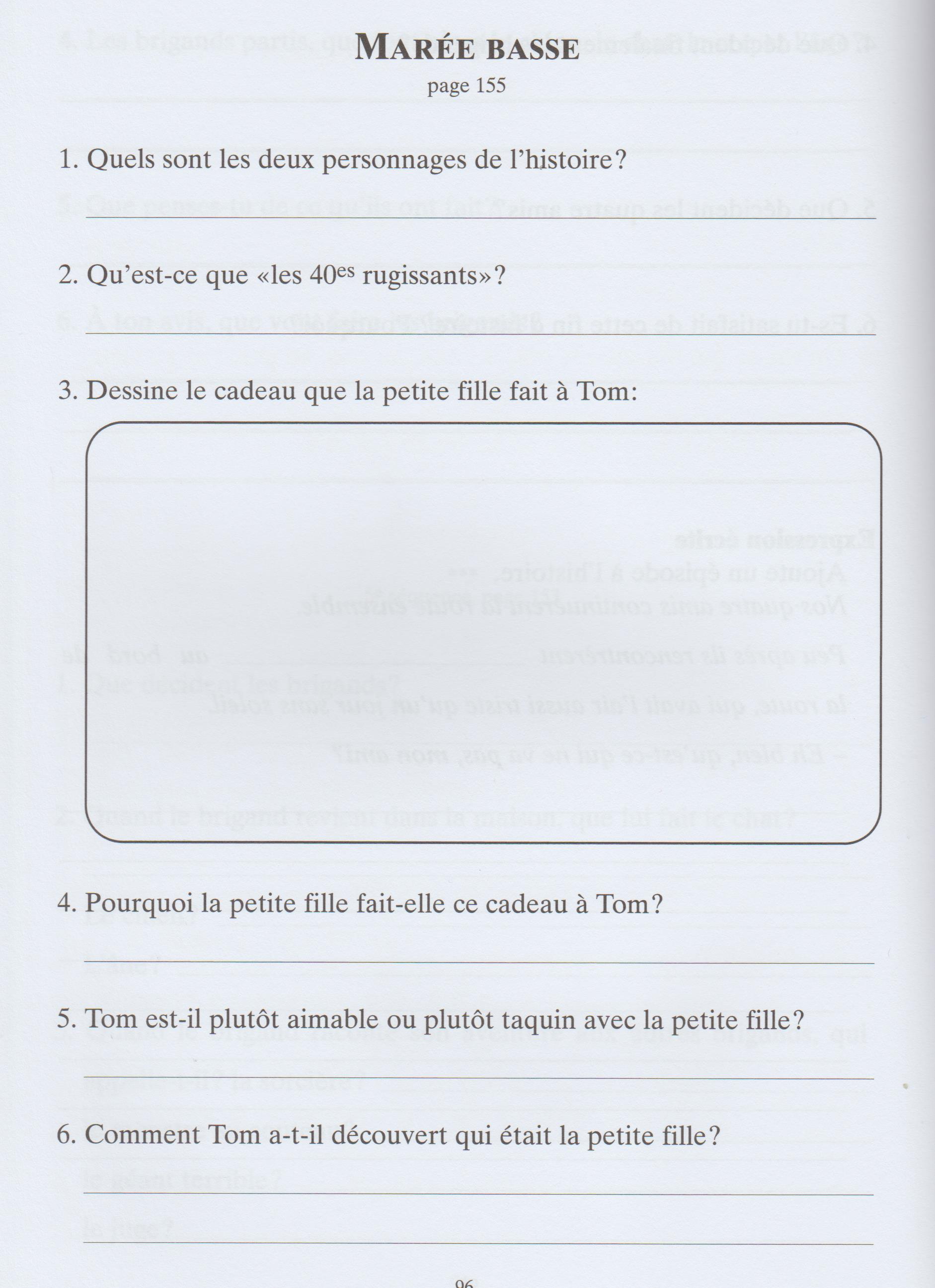 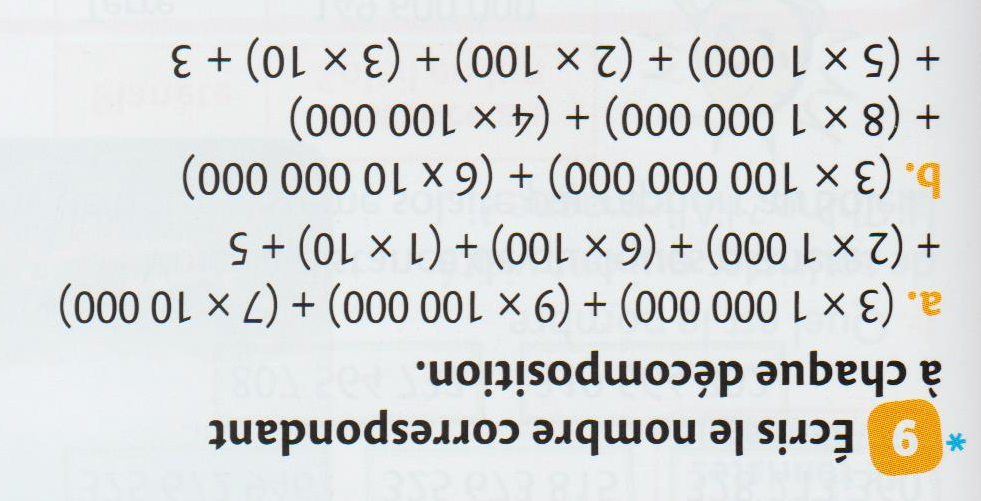 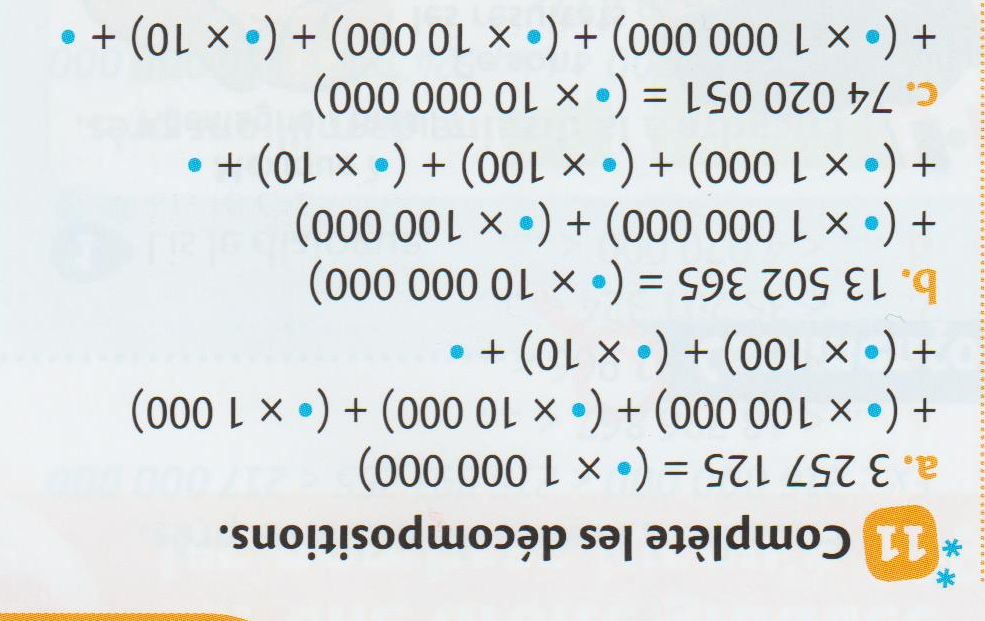 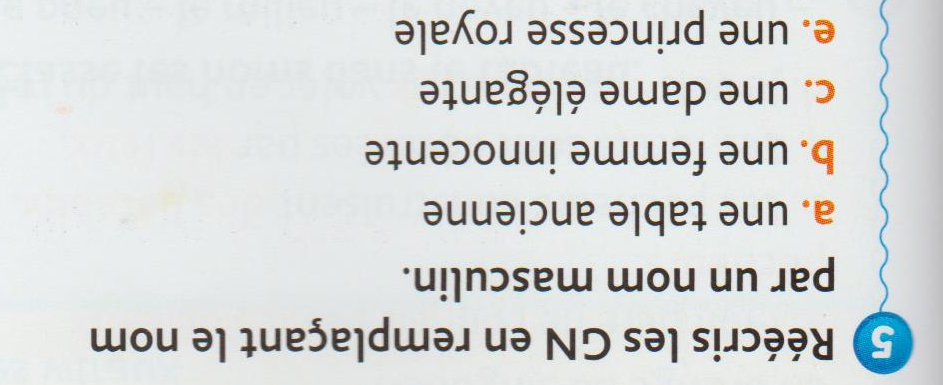 